Part A Introduction to Research MethodsTopic 1 Knowledge and Research Methods1. What makes scientific knowledge different from other types of knowledge?a. it is definite where other knowledge is uncertainb. it is based in numbers instead of storiesc. it is collected systematically to minimize biasd. there is no significant difference from other types of knowledgePart: ATopic: 1 Answer: c2. In addition to making many decisions about how to conduct research, which of these must a researcher also do when engaged in a research study? a. document the decisions madeb. include a random samplec. have a control groupd. prove that the hypothesis is rightPart: ATopic: 1Answer: a3. Which of these statements captures the nature of scientific knowledge?a. it often reflects the researchers’ personal opinionsb. it is not possible to generate through research in the social sciencesc. it is built from an accumulation of research findings from many studiesd. once it is established, it never changesPart: ATopic: 1Answer: cTopic 2 Empirical Research4. Which of these is true of the empirical approach to knowledge?a. it is used primarily in science, not everyday livingb. it is used primarily in everyday living, not in sciencec. it is based on observation or experienced. it is knowledge gained only from quantitative or experimental methods Part: ATopic: 2Answer: c5. Knowledge that is acquired based on observation, direct or indirect, or in other words, on experience, is called:a. theoreticalb. personalc. empiricald. qualitativePart: ATopic: 2Answer: c6. Researchers must plan to match their approach with their research question, in part because research ideas are translated into:a. observationsb. measuresc. biasesd. samplesPart: ATopic: 2Answer: b7. Which type of research results are not reduced to numbers?a. quantitativeb. qualitativePart: ATopic: 2Correct answer: bTopic 3 The Role of Theory in Research8. Based on Topic 3, The Role of Theory in Research, which of these represent the relationship between theory and research:a. theory is completed before researchb. research is completed before theoryc. research and theory are independentd. research and theory are interdependentPart: ATopic: 3Correct answer: d9. A unified explanation of observations is called:a. correlationb. theoryc. empiricismd. hypothesisPart: ATopic: 3Correct answer: b10. Which of these statements is FALSE about good theories?a. good theories are generalizableb. good theories are testablec. good theories use rigorous criteriad. good theories prove the results of researchPart: ATopic: 3Correct answer: d11. When research is used to test hypotheses derived from theories it is called:a. deductiveb. inductivec. conjunctived. groundedPart: A Topic: 3Correct answer: a12. When observations are used to formulate a theory, it is called:a. deductiveb. inductivec. conjunctived. groundedPart: ATopic: 3Correct answer: b13. Research that works “down” from hypotheses and “up” from observations is called:a. deductiveb. inductivec. conjunctived. groundedPart: ATopic: 3Correct answer: dTopic 4 Experimental and Nonexperimental Studies14. The fundamental difference between experimental and nonexperimental study designs is that experimental study designs:a. interact directly with peopleb. use only quantitative measuresc. use a manipulation or treatmentd. have a pretest and a posttestPart: ATopic: 4Correct answer: c15. Educational researchers want to find out if students learn language better when they use digital flashcards to study at least once a day. The flashcards would be called:a. the experimentb. the independent variablec. the criteriond. the treatmentPart: ATopic: 4Correct answer: d16. True or false: A treatment is sufficient to make a study an experiment. a. trueb. falsePart: ATopic: 4Correct answer: b17. In experiments, one group does not receive the treatment. They are called:a. the double blindb. the blindc. the control groupd. the placebo Part: ATopic: 4Correct answer: c18. In some experiments, the researcher does not know who received a treatment and who didn’t. This is called:a. control groupb. placeboc. blindd. true experimentPart: ATopic: 4Correct answer: c19. Surveys, polls, interviews, and observations are common types of which research?a. ethnographicb. nonexperimentalc. quasi-experimentald. experimentalPart: ATopic: 4Correct answer: b20. In an experiment, Group A members were given badges for being on time to the classroom while Group B members were given no special treatment. Which group is the control group? a. group Ab. group Bc. neither group d. both groupsPart: ATopic: 4Correct answer: bTopic 5 Causal-Comparative Studies21. When researchers investigate cause-and-effect relationships, they usually prefer which type of approach?a. experimentalb. nonexperimentalc. meta-analysisd. there is no preferencePart: ATopic: 5Correct answer: a22. Basic statistical characteristics of humans that are used as identity markers are called:a. variablesb. criteriac. demographicsd. statisticsPart: ATopic: 5Correct answer: c23. While experiments allow researchers to propose answers to causal questions, in some cases, experiments are not appropriate. The most common reasons are:a. experiments must be done in a laboratoryb. experiments take a lot of timec. it would unethical to conduct some types of experiments on peopled. experiments do not allow some types of comparisons to be madePart: ATopic: 5Correct answer: c24. When researchers observe and describe a current condition and look to the past to try to identify the possible causes of the condition, it is called a(n) ____________ study. a. causal-comparative b. correlational c. cross-sectionald. longitudinal Part: ATopic: 5Correct answer: a25. A researcher compared the academic success of high school students who had received free tutoring during elementary school years with the success of high school students who were similar on major characteristics but did not receive free tutoring. The purpose was to determine the effects of free tutoring on academic success. What type of research design is this?a. causal-comparativeb. correlationalc. longitudinald. experimentalPart: ATopic: 5Correct answer: aTopic 6 Types of Nonexperimental Research26. Which of these is a form of nonexperimental research?a. causal-comparative researchb. surveysc. correlational researchd. all of the abovePart: ATopic: 6Correct answer: d27. This type of research allows researchers to collect information about attitudes, beliefs, and behaviors of a population. a. experimentb. interviewc. surveyd. case studyPart: ATopic: 6Correct answer: c28. When all individuals in a population are included in data collection, it is called a:a. parameterb. populacec. censusd. full sample	Part: ATopic: 6Correct answer: c29. When researchers are interested in the degree of relationship among two or more quantitative variables, the appropriate design is:a. correlationalb. case studyc. cross-sectionald. surveyPart: ATopic: 6Correct answer: a30. If a researcher wanted to measure second graders each week for a year on their reading capabilities, this would most likely be: a. cross-sectional researchb. longitudinal researchc. case study researchd. historical researchPart: ATopic: 6Correct answer: bTopic 7 Quantitative and Qualitative Research31. Research that uses statistical analysis and presents results in numbers is called:a. experimental researchb. deductive researchc. quantitative researchd. qualitative researchPart: ATopic: 7Correct answer: c32. Research that is collected in interviews or observation and presented primarily through words and is called:a. ethnographic researchb. inductive researchc. quantitative researchd. qualitative researchPart: ATopic: 7Correct answer: d33. Which of these statements matches the relationship between research topics and qualitative or quantitative research?a. most research topics fit best with a specific research approachb. most research topics can be formulated into questions that fit either quantitative or qualitative approachesc. for most research topics, the researcher can decide which approach to take after collecting dataPart: ATopic: 7Correct answer: b34. Qualitative researchers often approach their research planning with an exploratory approach, which uses _______________ logic. a. inductiveb. deductivec. hypotheticald. instrumentalPart: ATopic: 7Correct answer: a35. Which type of research often strives to select large samples to use as participants?a. qualitativeb. censusc. quantitatived. purposivePart: ATopic: 7Correct answer: c36. What is a common method used to analyze a sample and estimate how well it represents a population?a. differentiationb. statisticsc. demographicsd. interpolationPart: ATopic: 7Correct answer: b37. Which type of researchers is more likely to include relevant details about the researchers’ personal backgrounds?a. qualitativeb. quantitativec. experimentalPart: ATopic: 7Correct answer: a38. Which type of researchers is less likely to make adjustments in measures once the research has begun?a. qualitativeb. quantitativec. experimentalPart: ATopic: 7Correct answer: bTopic 8 Quantitative and Qualitative Research Decisions39. Researchers who are primarily interested in a topic where little is known may find the best approach to be the use of  ___________ methods.a. quantitativeb. cross-sectional c. qualitatived. quasi-experimentalPart: ATopic: 8Correct answer: c40. A researcher who wishes to see if existing theories are relevant to a current set of circumstances might be best suited to a ________________ approach. a. quantitativeb. qualitativec. pretest-posttestd. case studyPart: ATopic: 8Correct answer: a41. Which of these factors may help to determine if a qualitative or quantitative approach is taken? (select all that apply)a. the research topic is more suited to one or the otherb. the research question is more suited to one or the otherc. when a culture is closed or secretived. when participants have limited availabilityPart: ATopic: 8Correct answer: b, c, dTopic 9 Program Evaluation 42. Although it can take many forms and use many approaches, the purpose of ______________ research is to assess the outcomes of a program. a. experimentalb. basicc. evaluationd. foundationsPart: ATopic: 9Correct answer: c43. Program evaluation is almost always used for practical decisions, which is a form of research called __________.a. basic researchb. experimental researchc. prototype researchd. applied researchPart: ATopic: 9Correct answer: d44. Programs are usually based on nonexperimental research in which researchers attempt to understand what is required by those who the program will serve. This is called:a. program pretestb. basic evaluationc. needs assessmentd. preliminary evaluation Part: ATopic: 9Correct answer: c45. Programs are often similar to experiments, in which the program acts as a treatment, but it allows for adjustments in the program while it is taking place. The measurement of the program’s progress as it is taking place is referred to as:a. formative evaluationb. midstream adjudicationc. applied experimentsd. modified formulationsPart: ATopic: 9Correct answer: a46. True or false: Programs are similar to experiments in that the programs’ intervention acts as a treatment in an experiment. Just like experiments, researchers often make adjustments based on feedback during the experiment process. a. trueb. falsePart: ATopic: 9Correct answer: b47. What are the two prongs of formative evaluation? a. process and progressb. before and afterc. people goals and program goalsd. internal and external changesPart: ATopic: 9Correct answer: a48. At the end of evaluating a program, an evaluator will collect the information and compare it against the ultimate goals of the program in a: a. white paperb. summative evaluationc. programmatic reviewd. formative evaluationPart: ATopic: 9Correct answer: bTopic 10 The Development of Ethical Research Standards 49. Which of the following led to a formal set of ethics for research? a. professionalism in the field of researchb. the introduction of qualitative methodsc. the nonconsensual, unethical research carried out during WWIId. the expansion of research from animals to peoplePart: ATopic: 10Correct answer: c50. In direct response to the unethical medical research conducted in Nazi concentration camps during World War II, the_____________ was formulated to define legitimate medical research.a. American Medical Associationb. Hippocratic oathc. Institutional Review Board for Medicined. Nuremburg CodePart: ATopic: 10Correct answer: d51. One widely recognized case of ethics violations is a study began in 1932 by the U.S. Public Health Service of black sharecroppers who had syphilis. It is known as:a. the Nuremburg studyb. the Tuskegee Syphilis studyc. the Alabama sharecropper studyd. the Framingham heart studyPart: ATopic: 10Correct answer: b52. Why was the study of black sharecroppers with syphilis a controversial study? a. the entire study sample was poor black men in the Southb. the participants were offered free medical care, meals, and life insurance to cover burial costs, but were not given the promised rewardsc. one-third of the study’s participants did not have syphilis at the outset of the study but were given syphilis through the studyd. during the study, a treatment for syphilis was discovered but was not given to the study’s participants, resulting in continued suffering and death from the diseasePart: ATopic: 10Correct answer: d53. The ethical breach over the syphilis study in the U.S. led directly to which of these:a. a report from the National Commission for the Protection of Human Subjects of Biomedical and Behavioral Research, nicknamed “the Belmont report”b. the disbanding of the U.S. Public Health Servicec. government and university rules that greatly limit study of poor minority communitiesd. the adoption of the Nuremburg code in the United States for the first timePart: ATopic: 10Correct answer: a54. True or false: Most institutions where research is conducted have an ethics review process.a. trueb. falsePart: ATopic: 10Correct answer: a55. At colleges and universities, the ethics review process is managed by a committee that is commonly named:a. the ethics committee, or CECb. the institutional review board, or IRBc. the Common Rule board or CRBd. the Human Subjects committee, or HSCPart: ATopic: 10Correct answer: b56. At colleges and universities, who must receive approval through the ethics review process? a. just professors with grantsb. just those in medical researchc. just graduate and undergraduate studentsd. anyone completing qualifying research that involves human subjects Part: ATopic: 10Correct answer: d57. What key qualities determine whether work counts as “research” that is reviewed for ethics?a. “systematic” and “generalizable”b. “systematic” and “educational”c. “educational” and “published”d.  “private“ and “published”Part: ATopic: 10Correct answer: a58. Which of these examples of research would NOT be subject to ethics review?a. the work includes more than a single story or caseb. the work includes animals but not peoplec. the work only involves secondary data about human subjects that was in a public datasetd. the work was created to fulfill an educational requirementPart: ATopic: 10Correct answer: cTopic 11 Ethical Principles in Research 59. What three important concepts form the basis of modern ethics review? a. beneficence, justice, and autonomyb. beneficence, safety, and knowledgec. protection, information, and healthd. honesty, fairness, and privacyPart: ATopic: 11Correct answer: a60. One of the basic concepts on which modern ethics reviews are based is the idea that participants are protected from physical and psychological harm. This is referred to as:a. beneficenceb. benefittancec. safetyd. protective researchPart: ATopic 11Correct answer: a61. What, if anything, is considered when managing potential harms to participants in a research plan? a. all harm must be anticipatedb. it is the responsibility of the participant to understand the researchc. harms should be minimized, but weighed against the potential benefit to societyd. no harms are acceptable in research planningPart: ATopic 11Correct answer: c62. Another principle in research ethics: Treating all subjects equitably and all burdens or benefits related to the research are shared fairly. This is referred to as the principle of:a. equalityb. justicec. autonomyd. beneficencePart: ATopic: 11Correct answer: b63. The principle that welfare subjects should not incur risks by participating in research when the resulting treatment would only benefit the wealthiest people is an example of:a. equalityb. justicec. autonomyd. beneficencePart: ATopic: 11Correct answer: b64. Those who participate in research must know about the risks and the benefits they may get from their participation. This is called:a. equalityb. transparencyc. informed consentd. justicePart: ATopic: 11Correct answer: c65. Research participants not only must be informed of risks and benefits but must know that they can refuse to answer specific questions or withdraw from participating in the research at any time. This represents the principle of: a. autonomyb. protocolsc. voluntarismd. right to privacyPart: ATopic: 11Correct answer: a66. Almost all researchers agree that participants have which of these rights? (pick one)a. knowledge about the purpose of the researchb. complete honesty about the purpose of the studyc. ability to have a copy of all of the data they providedd. a right to have their names acknowledged and included in the researchPart: ATopic: 11Correct answer: a67. Is deception about the purpose of the research ever appropriate according to modern research ethics?a. yes, but only if the participants are limited in their ability to agree to participateb. yes, it is standard to limit information about the research purpose until it is completedc. yes, but only rarely, when it is necessary and a benefit is created by the researchd. no, deception is never acceptablePart: ATopic: 11Correct answer: c68. After participants play their part in research, they may receive more information about the purpose of the study, the procedure(s) used, and be offered to share the results. This is called: a. debriefingb. exit interviewc. informed consentd. post-research protocolPart: ATopic: 11Correct answer: a69. Participants in research have a right to privacy. This means that researchers must:a. not disclose the participants’ identities in the research processb. maintain confidentiality in how the data is storedc. protect the participant’s identity in how they describe the person so they cannot easily be identified by the descriptiond. all of the abovePart: ATopic: 11Correct answer: dTest Bank Files: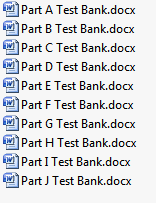 